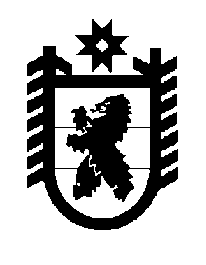 Российская Федерация Республика Карелия    ПРАВИТЕЛЬСТВО РЕСПУБЛИКИ КАРЕЛИЯПОСТАНОВЛЕНИЕ                                 от  25 декабря 2015 года № 433-Пг. Петрозаводск Об осуществлении бюджетных инвестицийВ целях обеспечения выполнения обязательств по Соглашению 
между Министерством образования и науки Российской Федерации и Правительством Республики Карелия о предоставлении субсидии из федерального бюджета бюджету Республики Карелия на модернизацию региональных систем дошкольного образования от 19 мая 2015 года
№ 08.Т07.24.0843, реализации комплекса мероприятий по модернизации региональных систем дошкольного образования в Республике Карелия 
на 2015 год, утвержденного распоряжением Правительства Республики Карелия от 3 июня 2015 года № 374р-П, в соответствии с постановлением Правительства Республики Карелия от 12 декабря 2014 года № 373-П «О порядке принятия решения о подготовке и реализации бюджетных инвестиций в объекты государственной собственности Республики Карелия путем приобретения объектов недвижимого имущества» Правительство Республики Карелия 
п о с т а н о в л я е т:1. Осуществить в 2015 году бюджетные инвестиции за счет бюджетных ассигнований бюджета Республики Карелия в приобретение недвижимого имущества – здания для реализации образовательных программ дошкольного образования, расположенного по адресу: Российская Федерация, Республика Карелия, Петрозаводский городской округ, город Петрозаводск, жилой район Рыбка, улица Боровая, нежилое здание № 22, с проектной мощностью 300 вводимых мест по цене 232 292,1 тыс. рублей путем осуществления закупки у единственного поставщика.2. Определить государственным заказчиком и главным распорядителем бюджетных средств на осуществление бюджетных инвестиций, указанных в пункте 1 настоящего постановления, Министерство образования Республики Карелия.         Глава Республики Карелия                                                                         А.П. Худилайнен	